МАТЕРИАЛЫ ДЛЯ КЛАССНЫХ УГОЛКОВ, ДЕТСКИХ ОЗДОРОВИТЕЛЬНЫХ УЧРЕЖДЕНИЙ И ЛАГЕРЕЙ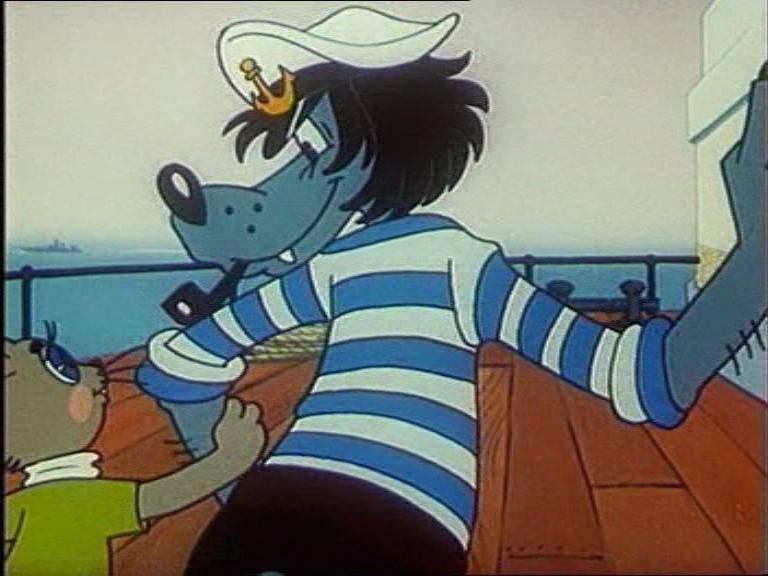 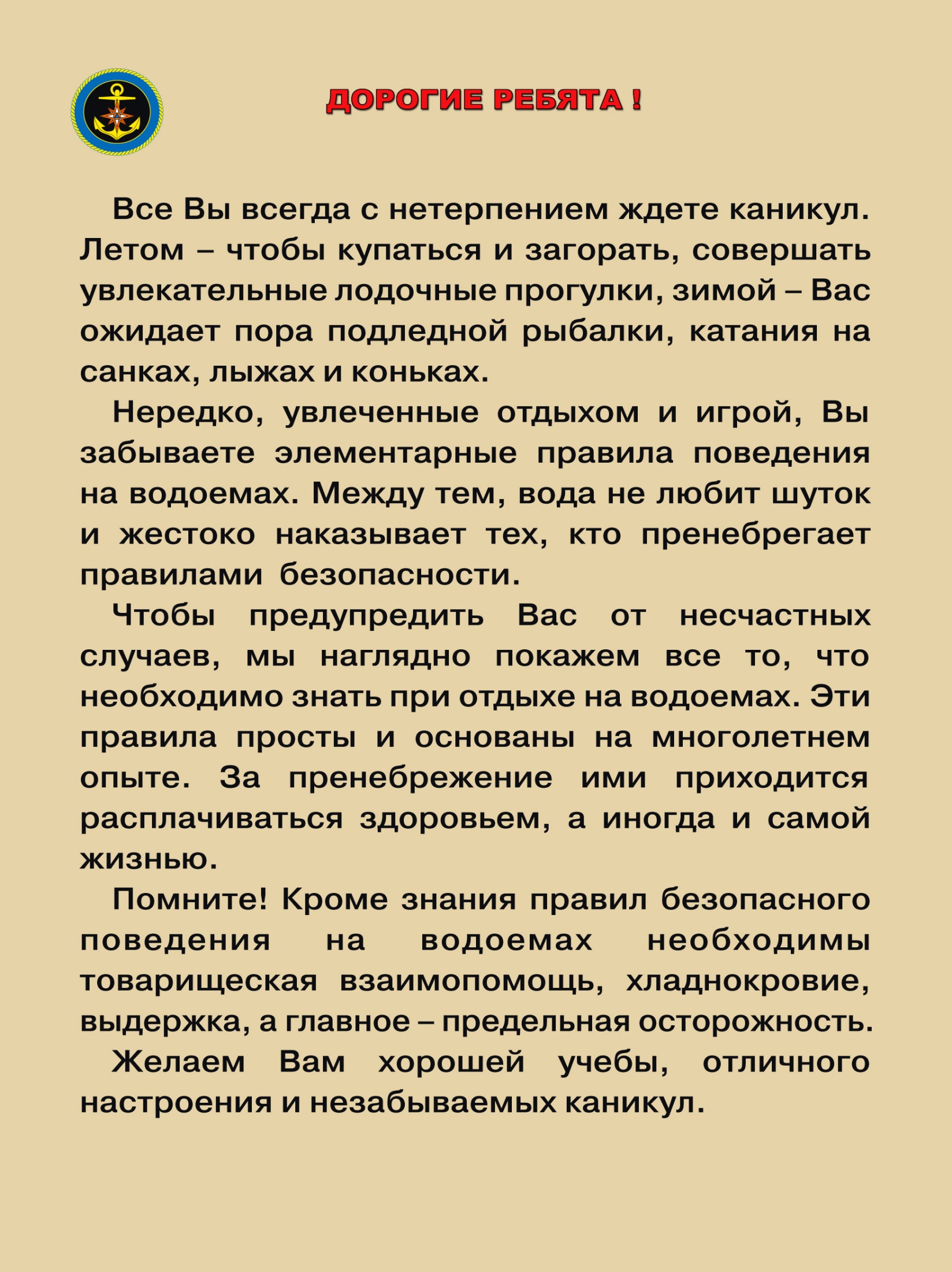 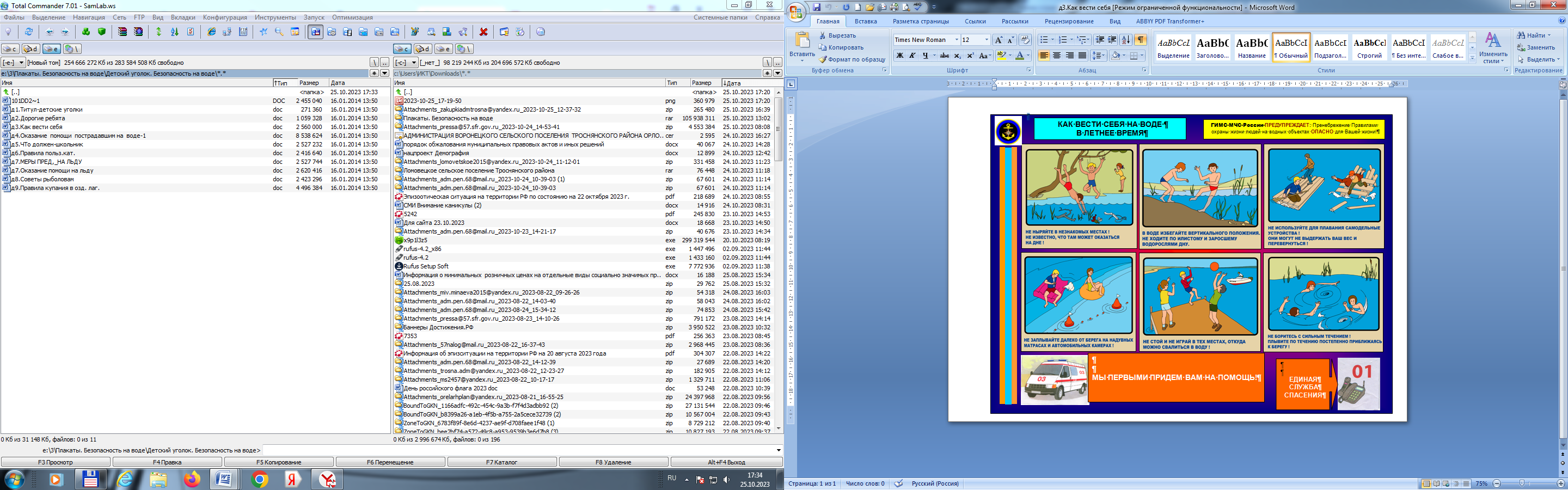 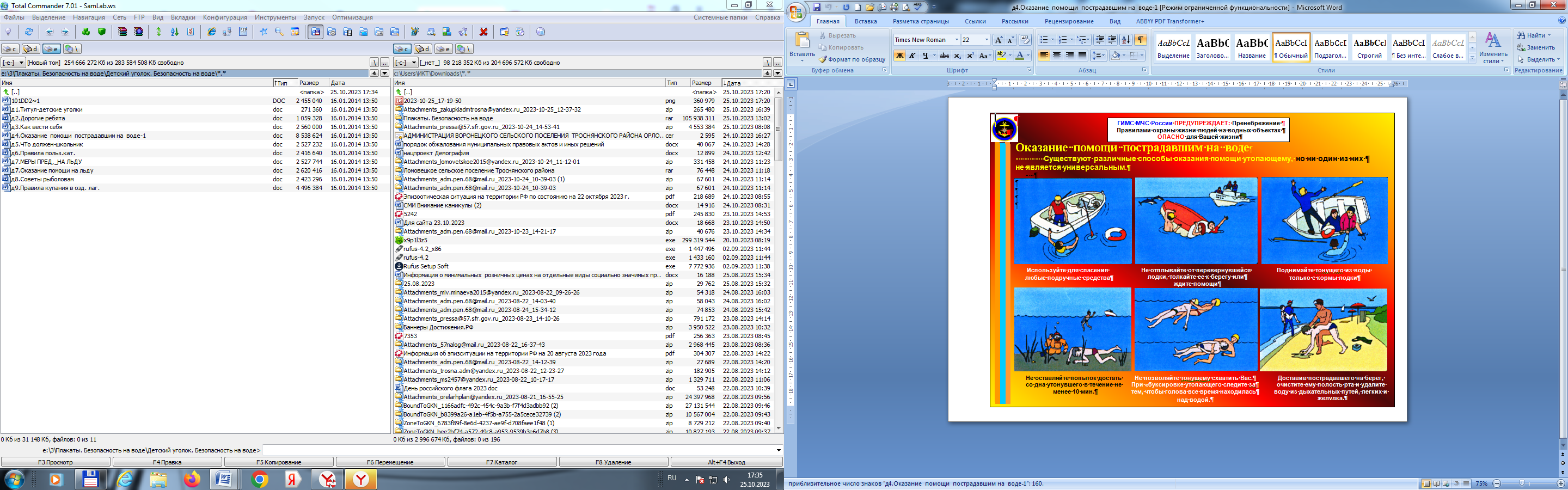 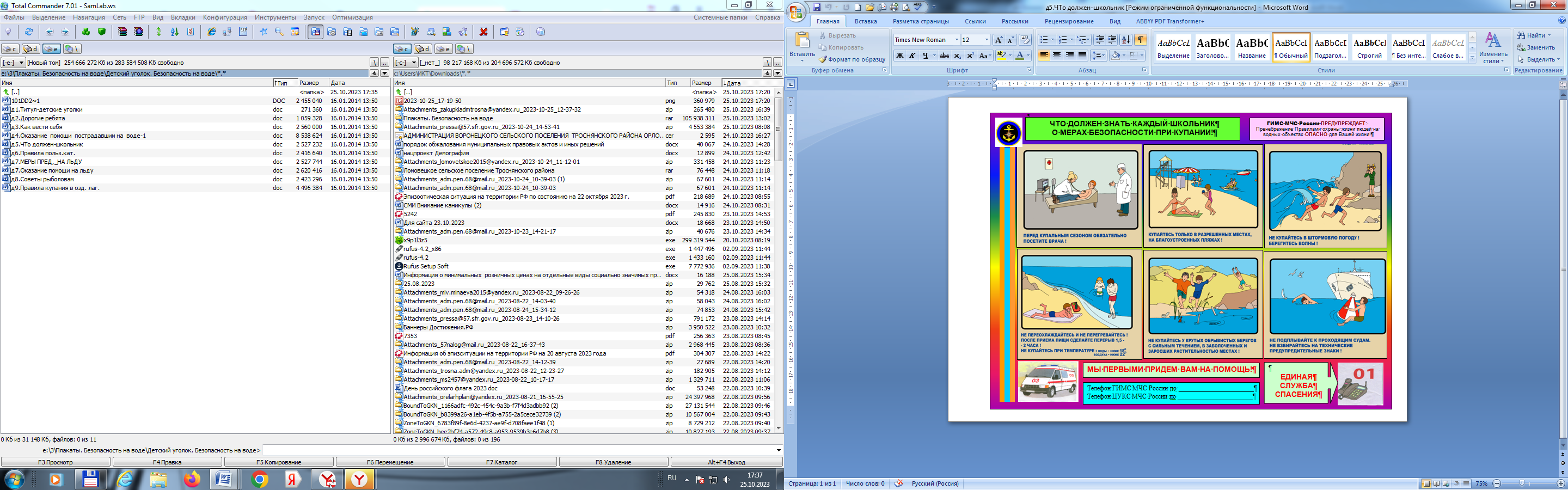 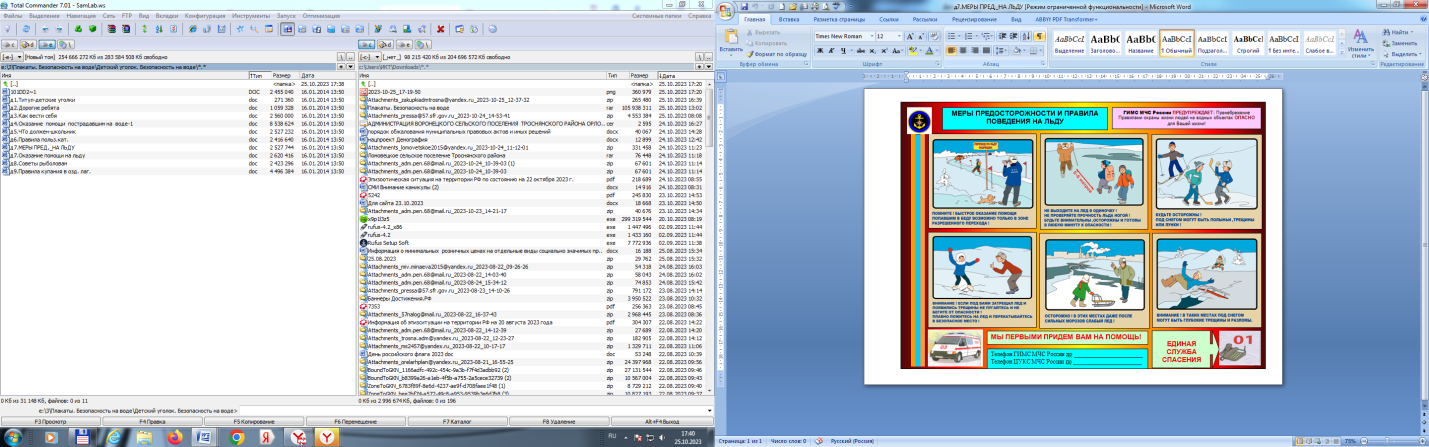 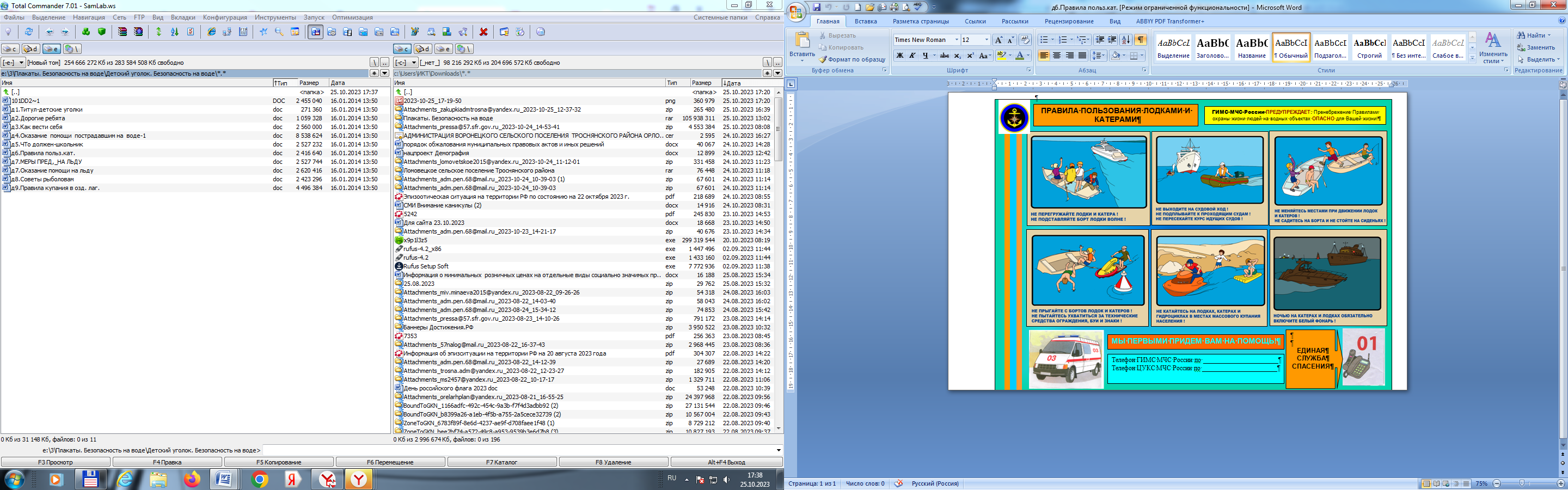 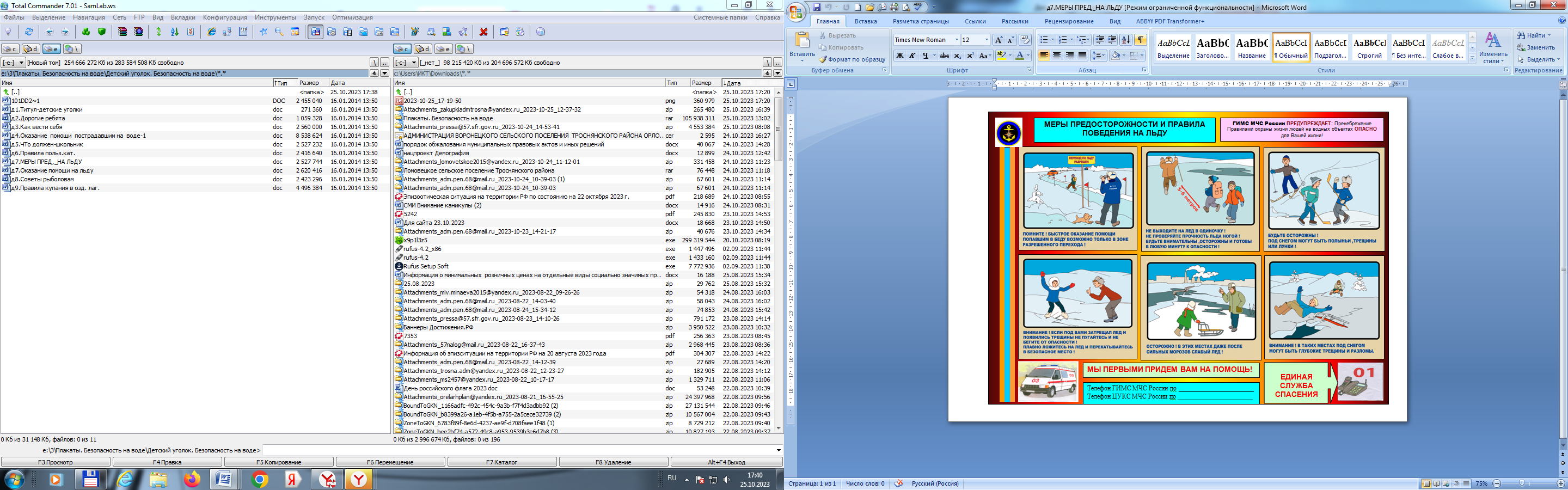 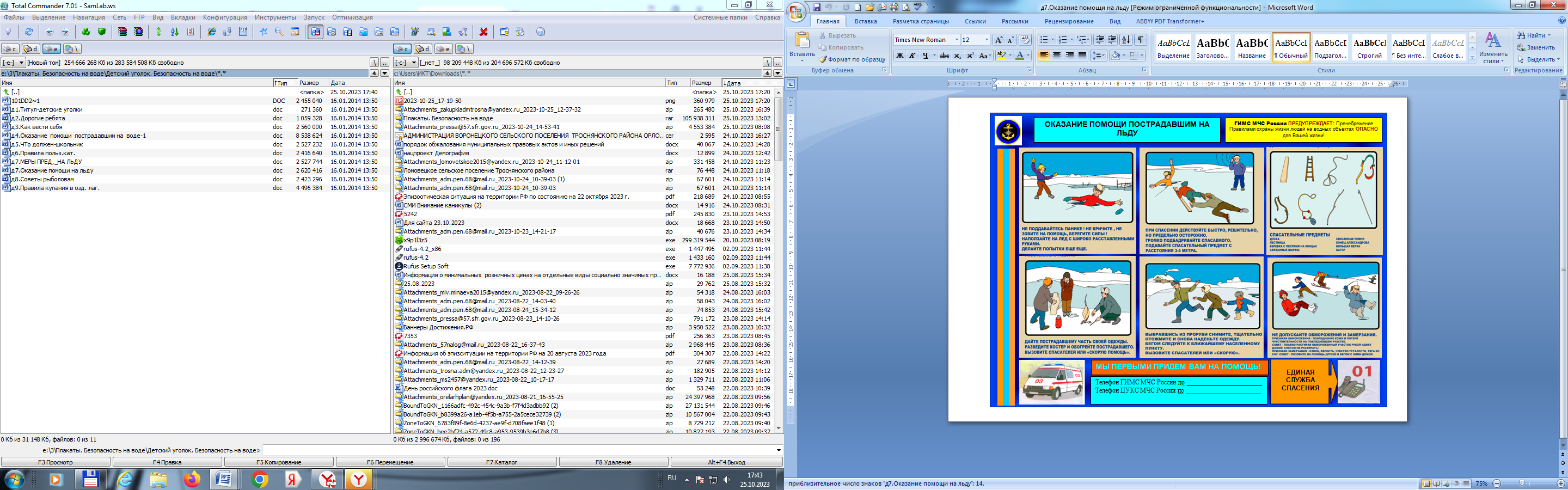 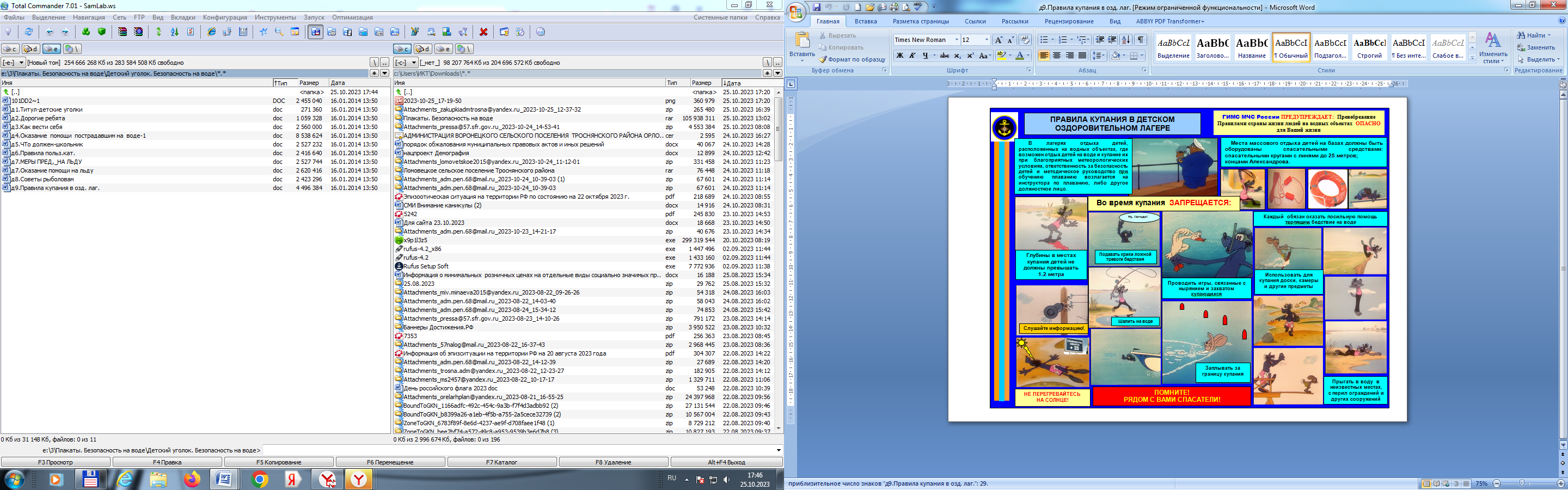 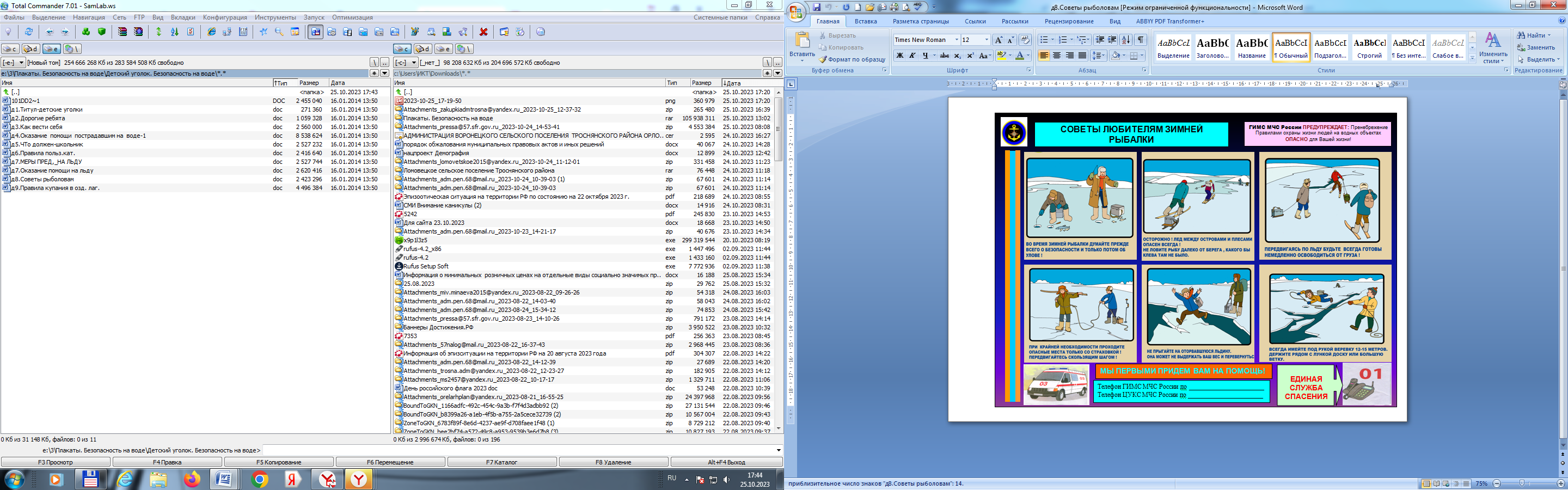 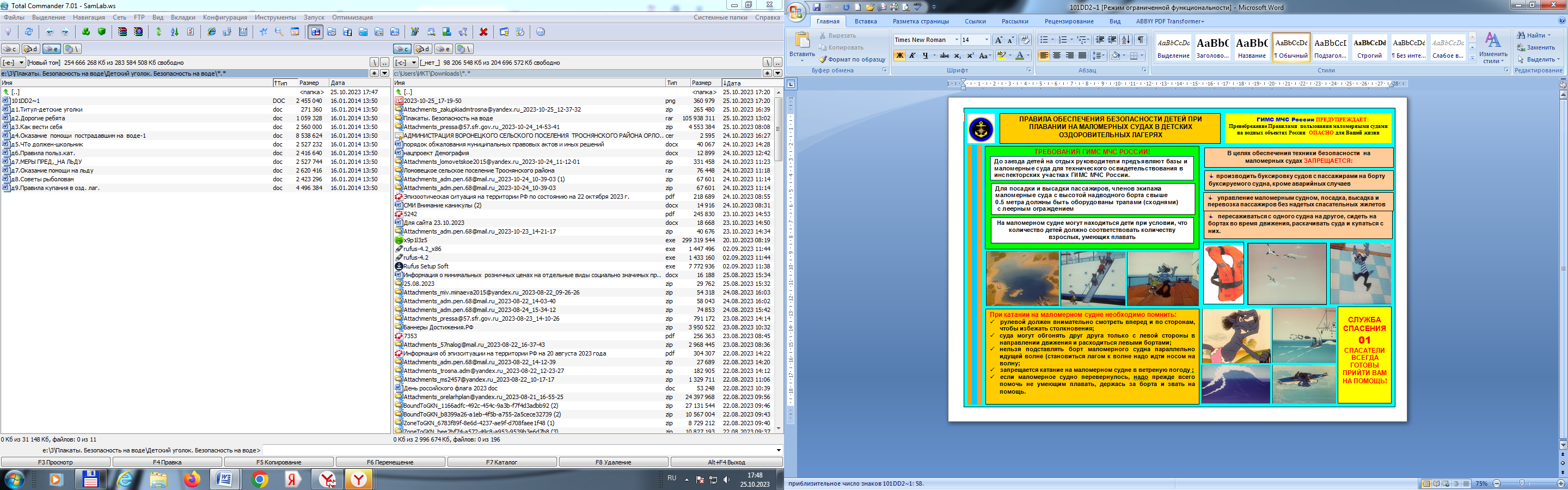 